Publicado en Zaragoza el 30/03/2020 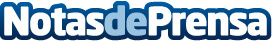 Infocopy aporta a sus clientes soluciones empresariales para la gestión documentalEn Europa, una de cada tres compañías todavía guarda sus documentos en almacenes físicosDatos de contacto:Diego Laurenti Anso976 40 30 00Nota de prensa publicada en: https://www.notasdeprensa.es/infocopy-aporta-a-sus-clientes-soluciones Categorias: Nacional Telecomunicaciones E-Commerce http://www.notasdeprensa.es